AufgabenformularStandardillustrierende Aufgaben veranschaulichen beispielhaft Standards für Lehrkräfte, Lernende und Eltern. Hinweis: Wünschenswert ist die Entwicklung von mehreren Aufgaben zu einer Kompetenz, die die Progression der Standards (A – H) abbilden.Aufgabe und Material: SIGNSRead the phrases (0 - 5) and look at the signs (A - G).Match the phrases (0 - 5) with the signs (A - G).Write the letter of the correct sign in the empty box next to the number.There is an example. There is one extra sign.Lies die Aussagen (0 - 5) und schau dir die Schilder (A - G) an.Finde für jede Aussage (0 - 5) das passende Schild (A - G). Schreibe den Buchstaben für das richtige Schild in das leere Kästchen neben der Ziffer.Ein Beispiel ist vorgegeben. Es gibt ein Schild zu viel.© LISUM 2015Bildquellen:A: No baby carriage. No baby buggy, CC0 https://openclipart.orgB: men at work, CC0 https://openclipart.orgC: children crossing road sign, CC0 https://openclipart.orgD: motorbike, CC0 https://openclipart.orgE: skiier sign, CC0 https://openclipart.orgF: deer traffic sign, CC0 https://openclipart.orgG: no food or drink sign, CC0 https://openclipart.orgErwartungshorizont:© LISUM 2015Bildquellen:A: No baby carriage. No baby buggy, CC0 https://openclipart.orgB: men at work, CC0 https://openclipart.orgC: children crossing road sign, CC0 https://openclipart.orgD: motorbike, CC0 https://openclipart.orgE: skiier sign, CC0 https://openclipart.orgF: deer traffic sign, CC0 https://openclipart.orgG: no food or drink sign, CC0 https://openclipart.orgFachEnglischEnglischEnglischKompetenzbereichFunktionale kommunikative KompetenzFunktionale kommunikative KompetenzFunktionale kommunikative KompetenzKompetenzLeseverstehen Leseverstehen Leseverstehen Niveaustufe(n) A/B (für 2. Fremdsprache Englisch oder Förderschwerpunkt Lernen)A/B (für 2. Fremdsprache Englisch oder Förderschwerpunkt Lernen)A/B (für 2. Fremdsprache Englisch oder Förderschwerpunkt Lernen)StandardDie Schülerinnen und Schüler können berücksichtigen, dass sich die Laut-Buchstaben-Zuordnung bzw. die Schriftzeichen von anderen ihnen bekannten Sprachen unterscheidet einzelne einfache Wörter und Wendungen, die ihnen aus Alltagssituationen oder dem Unterricht bekannt sind, am Schriftbild, ggf. mit visuellen Hilfen, wiedererkennen 
(En-K1.2.AB)Die Schülerinnen und Schüler können berücksichtigen, dass sich die Laut-Buchstaben-Zuordnung bzw. die Schriftzeichen von anderen ihnen bekannten Sprachen unterscheidet einzelne einfache Wörter und Wendungen, die ihnen aus Alltagssituationen oder dem Unterricht bekannt sind, am Schriftbild, ggf. mit visuellen Hilfen, wiedererkennen 
(En-K1.2.AB)Die Schülerinnen und Schüler können berücksichtigen, dass sich die Laut-Buchstaben-Zuordnung bzw. die Schriftzeichen von anderen ihnen bekannten Sprachen unterscheidet einzelne einfache Wörter und Wendungen, die ihnen aus Alltagssituationen oder dem Unterricht bekannt sind, am Schriftbild, ggf. mit visuellen Hilfen, wiedererkennen 
(En-K1.2.AB)ggf. ThemenfeldThemenfeld: Gesellschaft und öffentliches Leben (En-I2)Themenfeld: Gesellschaft und öffentliches Leben (En-I2)Themenfeld: Gesellschaft und öffentliches Leben (En-I2)ggf. Bezug Basiscurriculum (BC) oder übergreifenden Themen (ÜT)Rezeption/Leseverstehen (SB-K2)Texte verstehen und nutzen (SB-K2.1)Rezeption/Leseverstehen (SB-K2)Texte verstehen und nutzen (SB-K2.1)Rezeption/Leseverstehen (SB-K2)Texte verstehen und nutzen (SB-K2.1)ggf. Standard BCAufgabenformatAufgabenformatAufgabenformatAufgabenformatoffen	offen	halboffen	geschlossen	xErprobung im Unterricht:  Wurde im Rahmen der Lernausgangslage 2015 landesweit durchgeführtErprobung im Unterricht:  Wurde im Rahmen der Lernausgangslage 2015 landesweit durchgeführtErprobung im Unterricht:  Wurde im Rahmen der Lernausgangslage 2015 landesweit durchgeführtErprobung im Unterricht:  Wurde im Rahmen der Lernausgangslage 2015 landesweit durchgeführtDatum: Datum: Jahrgangsstufe: Schulart: Verschlagwortung0FF12DEER CROSSINGDEER CROSSINGDEER CROSSINGMENAT WORKMENAT WORKMENAT WORKNO FOOD OR DRINKNO FOOD OR DRINKNO FOOD OR DRINK345ATTENTION!SKIERS CROSSINGATTENTION!SKIERS CROSSINGATTENTION!SKIERS CROSSINGNO CARS OR MOTORBIKESNO CARS OR MOTORBIKESNO CARS OR MOTORBIKESATTENTION!CHILDREN CROSSINGATTENTION!CHILDREN CROSSINGATTENTION!CHILDREN CROSSING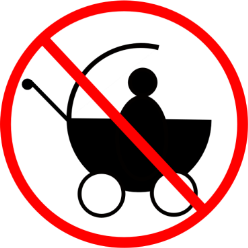 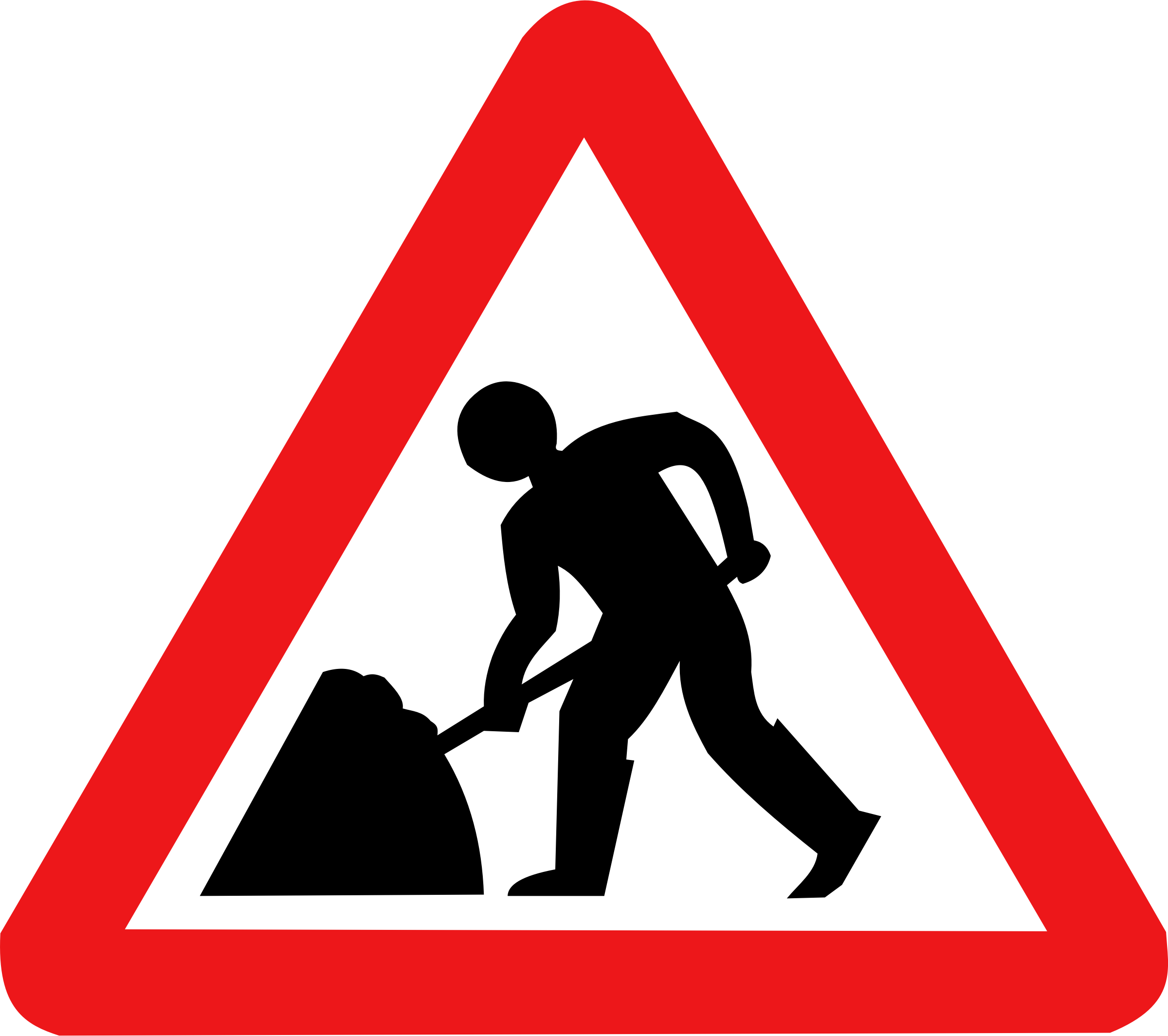 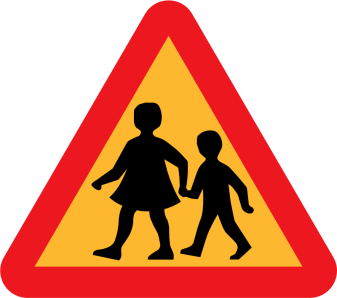 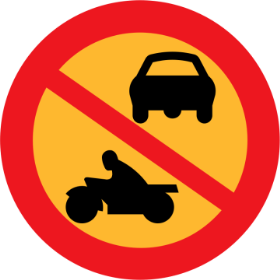 ABCD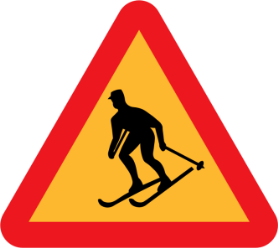 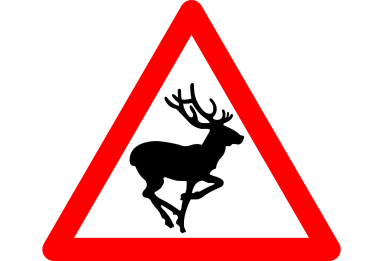 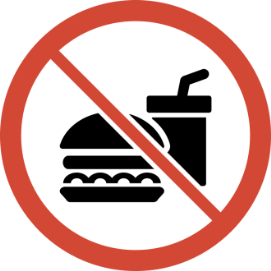 EFG012345FBGEDC